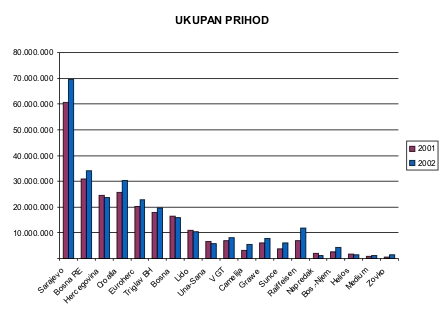 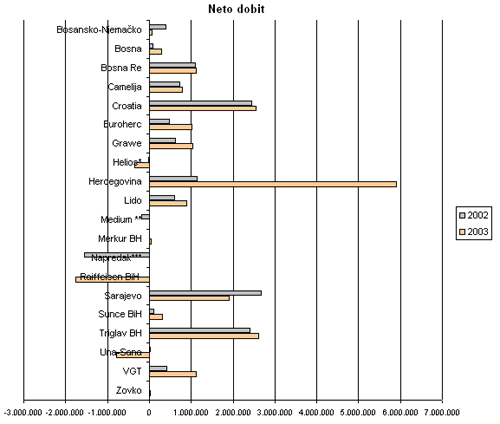 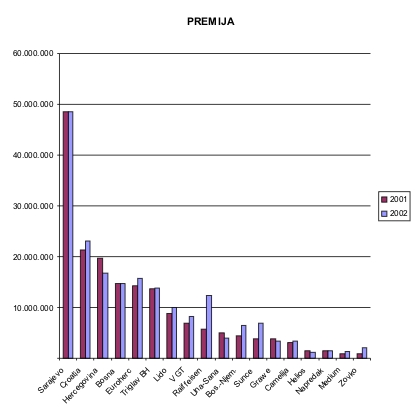 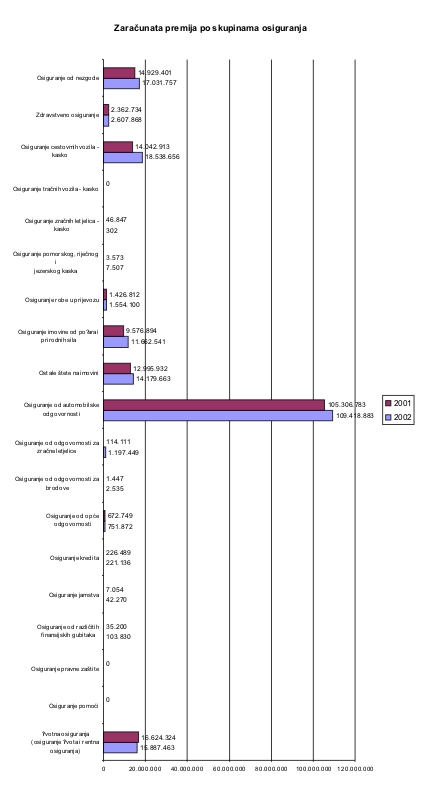 PREGLED ZARAČUNATE BRUTO PREMIJE PO SKUPINAMA OSIGURANJA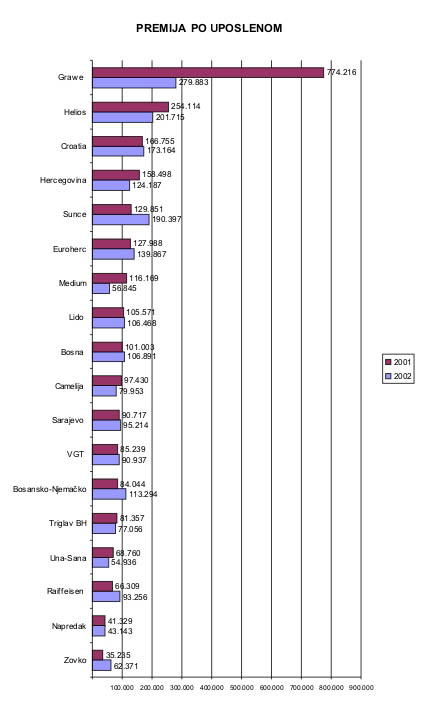 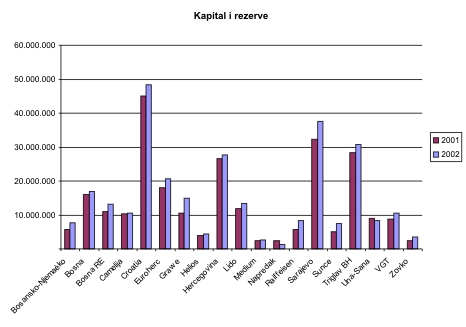 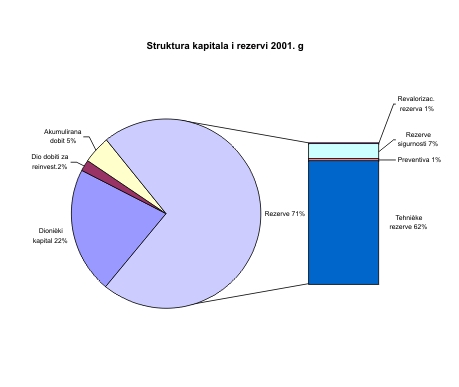 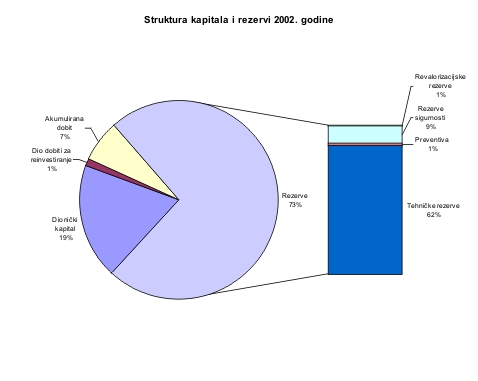 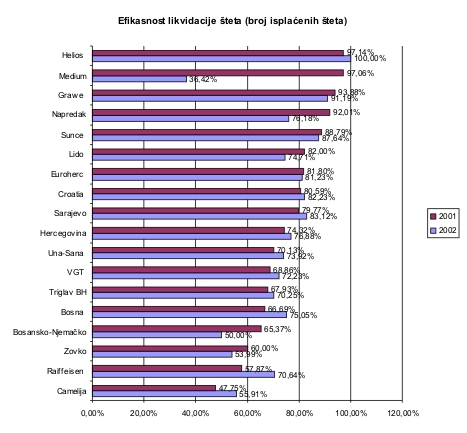 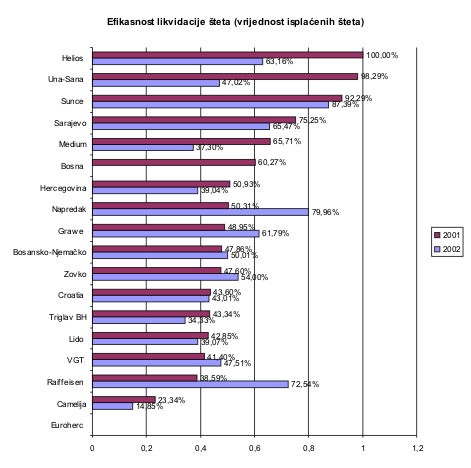 STRUKTURA ZAPOSLENIH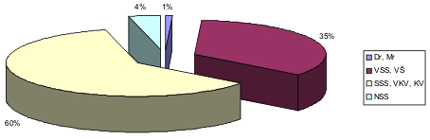 POKAZATELJI USPJEŠNOSTI POSLOVANJAPREGLED PRIHODA, RASHODA I DOBITI PREMA BILANCAMA USPJEHA ZA 2002.PREGLED PRIHODA, RASHODA I DOBITI PREMA BILANCAMA USPJEHA ZA 2002.PREGLED PRIHODA, RASHODA I DOBITI PREMA BILANCAMA USPJEHA ZA 2002.PREGLED PRIHODA, RASHODA I DOBITI PREMA BILANCAMA USPJEHA ZA 2002.PREGLED PRIHODA, RASHODA I DOBITI PREMA BILANCAMA USPJEHA ZA 2002.PREGLED PRIHODA, RASHODA I DOBITI PREMA BILANCAMA USPJEHA ZA 2002.PREGLED PRIHODA, RASHODA I DOBITI PREMA BILANCAMA USPJEHA ZA 2002.A-Bruto rezultat aktivnosti osiguranjaB-Bruto rezultat ulagačkih aktivnostiNaziv DruštvaPrihod od
osiguranjaRashod od
osiguranjaDobit od
osiguranjaPrihod od
ulagačkih
aktivnostiRashod od ulagačkih aktivnostiDobit od
ulagačkih
aktivnostiBruto dobit
A + BTroškovi administracijeOstali i 
vanredni
prihodiOstali i
vanredni
rashodiDobitBosansko-Njemačko4.447.0131.320.9183.126.0959.6948.2751.4193.127.5142.510.2496.07059.752563.583Bosna15.329.25911.269.0694.060.190230.403249.808-19.4054.040.7854.198.756318.28339.514120.798Bosna Re33.415.72129.846.9273.568.794275.39671.680203.7163.772.5102.401.942308.281277.5241.401.325Camelija4.805.7033.070.7251.734.978123.214123.2141.858.1921.512.957689.794253.829781.200Croatia26.966.28319.237.7537.728.5301.580.3696.9201.573.4499.301.9798.046.9301.747.265558.6492.443.665Euroherc22.339.74314.706.8787.632.865351.366630.184-278.8187.354.0476.621.96418.753206.532544.304Grawe7.157.3273.914.8523.242.475734.917734.9173.977.3923.375.76822.0356.801616.858Helios1.271.865920.016351.849223.993223.993575.842580.1551019.372-23.675Hercegovina20.136.17612.335.9387.800.2383.115.86380.6033.035.26010.835.4989.511.459350.220523.3101.150.949Lido10.040.4324.342.2475.698.185147.899108.90538.9945.737.1795.079.28073.45292.022639.329Medium1.080.820484.454596.366164.3852.497161.888758.254961.54414.7393.326-191.877Napredak1.253.8171.149.993103.82426.37613.22813.148116.9721.283.57612.697404.620-1.558.527Raiffeisen11.660.2325.529.7096.130.523146.52573.74572.7806.203.3035.954.420167.15773.454342.586Sarajevo57.187.84539.604.16717.583.6787.927.657515.9267.411.73124.995.40922.025.8384.550.3354.620.9942.898.912Sunce5.925.5753.010.0672.915.508149.614149.6143.065.1222.942.3265.87917.692110.983Triglav BH16.487.3619.742.1896.745.1722.153.0591.090.3911.062.6687.807.8406.109.039999.010287.6292.410.182Una-Sana4.796.3042.484.2952.312.009982.826761.718221.1082.533.1172.567.92191.05619.06837.184VGT7.901.7504.788.8493.112.901111.80541.14370.6623.183.5632.684.54376.196121.623453.593Zovko1.184.441421.213763.22880.12180.121843.349892.71872.02312.25310.401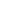 U k u p n o:253.387.667168.180.25985.207.40818.535.4823.655.02314.880.459100.087.86789.261.3859.523.2557.597.96412.751.773Struktura bruto dobiti85,13%14,87%100,00%
Neto dobitNeto dobitIndex Naziv društva200220032003/2002 Bosansko-Njemačko394.50860.88515,43 Bosna81.919296.284361,68 Bosna Re1.091.0501.124.133103,03 Camelija731.398783.498107,12 Croatia2.443.6652.552.270104,44 Euroherc486.9691.019.211209,30 Grawe615.2851.033.454167,96 Helios-23.675-345.341 Hercegovina1.150.9495.911.164513,59 Lido594.887899.254151,16 Medium-191.877 Merkur BH37.240 Napredak-1.558.527 Raiffeisen BiH9.941-1.758.997 Sarajevo2.671.1801.903.09471,25 Sunce BiH110.983306.843276,48 Triglav BiH2.410.1822.616.280108,55 Una-Sana29.747-788.593 VGT415.9611.126.356270,78 Zovko10.40119.045183,11 UKUPNO11.474.94616.796.080146,372001200120022002Index Naziv društvaPremija%RangPremija%Rang2002/2001Sarajevo48.533.38627,21148.464.16825,08199,86Croatia21.344.62711,97223.030.87611,922107,90Hercegovina19.653.76111,02316.765.5998,68385,30Bosna14.645.4068,21414.644.1027,58599,99Euroherc14.206.6797,97515.804.9298,184111,25Triglav BH13.668.0327,66613.870.1577,186101,48Lido8.762.4084,91710.007.9845,188114,21VGT6.904.3343,8788.184.3004,249118,54Raiffeisen5.702.5983,20912.403.0146,427217,50Una-Sana4.950.7502,78103.900.4622,021278,79Bosansko-Njemačko4.454.3382,50116.457.7523,3411144,98Sunce3.895.5192,18126.854.2943,5510175,95Grawe3.871.0792,17133.358.6001,741486,76Camelija3.117.7541,75143.437.9961,7813110,27Helios1.524.6850,85151.210.2920,631879,38Napredak1.487.8500,83161.510.0190,7816101,49Medium813.1830,46171.307.4260,6817160,78Zovko810.4040,45181.995.8621,0315246,28 UKUPNO178.346.793100,00193.207.832100,00108,332001200120022002UčešćeUčešćeIndexŠifraSkupina osiguranja%%2002/200101Osiguranje od nezgode14.929.4018,3717.031.7578,82114,0802Zdravstveno osiguranje2.362.7341,322.607.8681,35110,3803Osiguranje cestovmih vozila - kasko14.042.9137,8718.538.6569,60132,0104Osiguranje tračnih vozila - kasko00,0000,0005Osiguranje zračnih letjelica - kasko46.8470,033020,000,6406Osiguranje pomorskog, riječnog i
jezerskog kaska3.5730,007.5070,00210,1007Osiguranje robe u prijevozu1.400.3420,791.554.1000,80110,9808Osiguranje imovine od požara i prirodnih sila9.576.8945,3711.662.5416,04121,7809Ostale štete na imovini12.995.9327,2914.179.6637,34109,1110Osiguranje od automobilske odgovornosti105.306.78359,05109.418.88356,63103,9011Osiguranje od odgovornosti za zračne letjelice114.1110,061.197.4490,621.049,3712Osiguranje od odgovornosti za brodove1.4470,002.5350,00175,1913Osiguranje od opće odgovornosti672.7490,38751.8720,39111,7614Osiguranje kredita226.4890,13221.1360,1197,6415Osiguranje jamstva7.0540,0042.2700,02599,2316Osiguranje od različitih finansijskih gubitaka35.2000,02103.8300,05294,9717Osiguranje pravne zaštite00,0000,0018Osiguranje pomoći00,0000,00Ukupno neživotna osiguranja
(skupine osiguranja 1 - 18)161.722.46990,68177.320.36991,78109,6419Životna osiguranja
(osiguranje života i rentna osiguranja)16.624.3249,3215.887.4638,2295,57 Sveukupno
(skupine osiguranja 1 - 19)178.346.793100,00193.207.832100,00108,33Index Naziv društva200120022002/2001 Bosansko-Njemačko5.648.1777.631.274135,11 Bosna16.048.39916.840.595104,94 Bosna Re11.060.00713.087.122118,33 Camelija10.349.30110.553.540101,97 Croatia44.969.38048.374.203107,57 Euroherc17.931.63520.731.700115,62 Grawe10.584.15614.900.055140,78 Helios3.989.5494.439.919111,29 Hercegovina26.492.47327.742.654104,72 Lido11.838.73313.299.212112,34 Medium2.408.2112.643.120109,75 Napredak2.463.3801.387.21656,31 Raiffeisen5.696.6828.365.991146,86 Sarajevo32.248.92337.504.607116,30 Sunce5.023.3087.496.880149,24 Triglav BH28.377.71130.819.092108,60 Una-Sana9.009.1968.380.24693,02 VGT8.893.43110.475.096117,78 Zovko2.460.3723.447.262140,11 UKUPNO255.493.024288.119.784112,77PREGLED KAPITALA I REZERVI

UDIO REOSIGURANJA U LIKVIDIRANIM I REZERVIRANIM ŠTETAMA20012001200120012002200220022002 Naziv društvaPrijavljene šteteIsplać. i otklo. štete%RangPrijavljene šteteIsplać. i otklo. štete%RangHelios353497,1415353100,001Medium343397,0621736336,4218Grawe494693,88315914591,192Napredak36333492,01442432376,188Sunce58051588,79589078087,643Lido2.5332.07782,0062.8872.15774,7110Euroherc4.7703.90281,8074.7893.89081,236Croatia7.4706.02080,5986.8375.62282,235Sarajevo15.23512.15379,77916.79313.95983,124Hercegovina2.1341.58674,32102.7602.12276,887Una-Sana1.5971.12070,13111.6141.19373,9211VGT2.0781.43168,86122.5031.80872,2312Triglav BH5.0053.40067,93135.3783.77870,2514Bosna4.6143.07766,69144.1003.07775,059Bosansko-Njemačko56637065,37151.21860950,0017Zovko301860,001627614953,9916Raiffeisen88351157,87171.4921.05470,6413Camelija1.53173147,75181.58388555,9115 UKUPNO49.50737.35875,4653.92941.66777,26
2001
2001
2001
20012002200220022002 Naziv društvaPrijavljene šteteIsplaćene štete%RangPrijavljene šteteIsplaćene štete%RangHelios77.36177.361100,00198.50562.21963,165Una-Sana1.848.6171.816.94998,2922.843.0191.336.77547,0210Sunce993.636916.98392,2931.541.7841.347.37687,391Sarajevo24.173.38018.189.63575,25429.238.88919.141.88365,474Medium111.76473.44265,715211.86679.01637,3014Bosna10.523.4926.342.22760,276* * ** * *Hercegovina6.823.8243.475.64150,93710.650.0854.157.62339,0413Napredak702.881353.65250,318382.583305.91679,962Grawe369.026180.65448,959608.389375.94061,796Bosansko-Njemačko723.555346.25847,86101.297.123648.70650,018Zovko35.49316.89347,6011333.589180.13654,007Croatia28.322.29812.349.59443,601227.502.24411.829.52743,0111Triglav BH8.953.6773.880.09643,341313.557.0574.654.40234,3315Lido5.636.8892.415.23942,85146.036.3882.358.68039,0712VGT3.307.2391.369.28941,40154.703.6432.234.84847,519Raiffeisen1.463.364564.64338,59162.679.7641.944.00572,543Camelija5.715.7001.334.10223,34176.354.305943.70414,8516Euroherc* * ** * ** * ** * * UKUPNO99.782.19653.702.65853,82108.039.23351.600.75647,76*** Nisu dostavljeni podaci*** Nisu dostavljeni podaci*** Nisu dostavljeni podaci*** Nisu dostavljeni podaci*** Nisu dostavljeni podaci*** Nisu dostavljeni podaci*** Nisu dostavljeni podaci*** Nisu dostavljeni podaci*** Nisu dostavljeni podaciPROFITABILNOSTPROFITABILNOSTPROFITABILNOSTSOLVENTNOSTSOLVENTNOSTSOLVENTNOSTLIKVIDNOSTLIKVIDNOSTLIKVIDNOST Naziv društvaDob.od akt.osig.Prihodi od osiguranjaBPM
%Vlastiti kapitalUkupna aktivaKVF
%Tekuća sredstvaTekuće obvezeKOL Bosansko-Njemačko3.126.0954.447.01370,302.903.5098.896.8932,643.335.9881.263.6232,64 Bosna4.060.19015.329.25926,495.750.51718.459.70031,158.632.1311.619.1055,33 Bosna Re3.568.79433.415.72110,688.147.88716.348.63049,847.386.7633.261.5082,26 Camelija1.734.9784.805.70336,10************ Croatia7.728.53026.966.28328,6611.871.92765.509.26118,1221.077.0774.842.4334,35 Euroherc7.632.86522.339.74334,175.070.52832.500.53415,604.850.6196.371.0360,76 Grawe3.242.4757.157.32745,305.207.63615.545.56533,501.271.343645.5101,97 Helios351.8491.271.86527,663.550.8424.720.35175,22633.012280.4122,26 Hercegovina7.800.23820.136.17638,749.664.48435.619.50627,136.968.3807.876.8520,88 Lido5.698.18510.040.43256,754.504.71615.868.21428,397.749.4922.175.9053,56 Medium596.3661.080.82055,181.845.7723.294.84756,02687.159626.3991,10 Napredak103.8241.253.8178,28599.9662.097.16228,61377.555500.0720,76 Raiffeisen6.130.52311.660.23252,582.649.3389.487.48227,924.312.2051.121.4913,85 Sarajevo17.583.67857.187.84530,7511.804.17544.971.61526,2532.725.8504.136.9317,91 Sunce2.915.5085.925.57549,203.404.3428.278.78141,123.650.621774.9014,71 Triglav BH6.745.17216.487.36140,9116.177.55632.084.71550,424.398.7661.265.6233,48 Una-Sana2.312.0094.796.30448,204.818.14610.284.59046,852.894.7531.268.6402,28 VGT3.112.9017.901.75039,404.141.27810.995.88437,664.695.477457.67310,26 Zovko763.2281.184.44164,442.170.6313.588.31160,491.170.933141.0498,30 UKUPNO85.207.408253.387.66733,63104.283.250338.552.04530,80116.818.12438.629.1633,02* BPM-Bruto profitna marža pokazuje koliki dio prihoda od aktivnosti osiguranja ostaje za pokriće troškova administracije. 
* KVF-Koeficijent vlastitog finansiranja pokazuje u kojoj je mjeri imovina finansirana iz vlastitih sredstava. 
          Prema optimalnim odnosima pozicija bilanse, imovina bi iz vlastitih izvora trebala biti finansirana u 50% iznosu. 
* KOL-Koeficijent opšte likvidnosti koji dopušta vjerovanje da će svim tekućim obavezama biti udovoljeno na vrijeme iznosi 2,00. 
*** Nepotpuni podaci* BPM-Bruto profitna marža pokazuje koliki dio prihoda od aktivnosti osiguranja ostaje za pokriće troškova administracije. 
* KVF-Koeficijent vlastitog finansiranja pokazuje u kojoj je mjeri imovina finansirana iz vlastitih sredstava. 
          Prema optimalnim odnosima pozicija bilanse, imovina bi iz vlastitih izvora trebala biti finansirana u 50% iznosu. 
* KOL-Koeficijent opšte likvidnosti koji dopušta vjerovanje da će svim tekućim obavezama biti udovoljeno na vrijeme iznosi 2,00. 
*** Nepotpuni podaci* BPM-Bruto profitna marža pokazuje koliki dio prihoda od aktivnosti osiguranja ostaje za pokriće troškova administracije. 
* KVF-Koeficijent vlastitog finansiranja pokazuje u kojoj je mjeri imovina finansirana iz vlastitih sredstava. 
          Prema optimalnim odnosima pozicija bilanse, imovina bi iz vlastitih izvora trebala biti finansirana u 50% iznosu. 
* KOL-Koeficijent opšte likvidnosti koji dopušta vjerovanje da će svim tekućim obavezama biti udovoljeno na vrijeme iznosi 2,00. 
*** Nepotpuni podaci* BPM-Bruto profitna marža pokazuje koliki dio prihoda od aktivnosti osiguranja ostaje za pokriće troškova administracije. 
* KVF-Koeficijent vlastitog finansiranja pokazuje u kojoj je mjeri imovina finansirana iz vlastitih sredstava. 
          Prema optimalnim odnosima pozicija bilanse, imovina bi iz vlastitih izvora trebala biti finansirana u 50% iznosu. 
* KOL-Koeficijent opšte likvidnosti koji dopušta vjerovanje da će svim tekućim obavezama biti udovoljeno na vrijeme iznosi 2,00. 
*** Nepotpuni podaci* BPM-Bruto profitna marža pokazuje koliki dio prihoda od aktivnosti osiguranja ostaje za pokriće troškova administracije. 
* KVF-Koeficijent vlastitog finansiranja pokazuje u kojoj je mjeri imovina finansirana iz vlastitih sredstava. 
          Prema optimalnim odnosima pozicija bilanse, imovina bi iz vlastitih izvora trebala biti finansirana u 50% iznosu. 
* KOL-Koeficijent opšte likvidnosti koji dopušta vjerovanje da će svim tekućim obavezama biti udovoljeno na vrijeme iznosi 2,00. 
*** Nepotpuni podaci* BPM-Bruto profitna marža pokazuje koliki dio prihoda od aktivnosti osiguranja ostaje za pokriće troškova administracije. 
* KVF-Koeficijent vlastitog finansiranja pokazuje u kojoj je mjeri imovina finansirana iz vlastitih sredstava. 
          Prema optimalnim odnosima pozicija bilanse, imovina bi iz vlastitih izvora trebala biti finansirana u 50% iznosu. 
* KOL-Koeficijent opšte likvidnosti koji dopušta vjerovanje da će svim tekućim obavezama biti udovoljeno na vrijeme iznosi 2,00. 
*** Nepotpuni podaci* BPM-Bruto profitna marža pokazuje koliki dio prihoda od aktivnosti osiguranja ostaje za pokriće troškova administracije. 
* KVF-Koeficijent vlastitog finansiranja pokazuje u kojoj je mjeri imovina finansirana iz vlastitih sredstava. 
          Prema optimalnim odnosima pozicija bilanse, imovina bi iz vlastitih izvora trebala biti finansirana u 50% iznosu. 
* KOL-Koeficijent opšte likvidnosti koji dopušta vjerovanje da će svim tekućim obavezama biti udovoljeno na vrijeme iznosi 2,00. 
*** Nepotpuni podaci* BPM-Bruto profitna marža pokazuje koliki dio prihoda od aktivnosti osiguranja ostaje za pokriće troškova administracije. 
* KVF-Koeficijent vlastitog finansiranja pokazuje u kojoj je mjeri imovina finansirana iz vlastitih sredstava. 
          Prema optimalnim odnosima pozicija bilanse, imovina bi iz vlastitih izvora trebala biti finansirana u 50% iznosu. 
* KOL-Koeficijent opšte likvidnosti koji dopušta vjerovanje da će svim tekućim obavezama biti udovoljeno na vrijeme iznosi 2,00. 
*** Nepotpuni podaci* BPM-Bruto profitna marža pokazuje koliki dio prihoda od aktivnosti osiguranja ostaje za pokriće troškova administracije. 
* KVF-Koeficijent vlastitog finansiranja pokazuje u kojoj je mjeri imovina finansirana iz vlastitih sredstava. 
          Prema optimalnim odnosima pozicija bilanse, imovina bi iz vlastitih izvora trebala biti finansirana u 50% iznosu. 
* KOL-Koeficijent opšte likvidnosti koji dopušta vjerovanje da će svim tekućim obavezama biti udovoljeno na vrijeme iznosi 2,00. 
*** Nepotpuni podaci* BPM-Bruto profitna marža pokazuje koliki dio prihoda od aktivnosti osiguranja ostaje za pokriće troškova administracije. 
* KVF-Koeficijent vlastitog finansiranja pokazuje u kojoj je mjeri imovina finansirana iz vlastitih sredstava. 
          Prema optimalnim odnosima pozicija bilanse, imovina bi iz vlastitih izvora trebala biti finansirana u 50% iznosu. 
* KOL-Koeficijent opšte likvidnosti koji dopušta vjerovanje da će svim tekućim obavezama biti udovoljeno na vrijeme iznosi 2,00. 
*** Nepotpuni podaci